Guide to push Menlo Agent to users through IntuneProceed to login to Intune portal https://endpoint.microsoft.comGo to Home > App Create New and require to select Line of Business App for App type as per below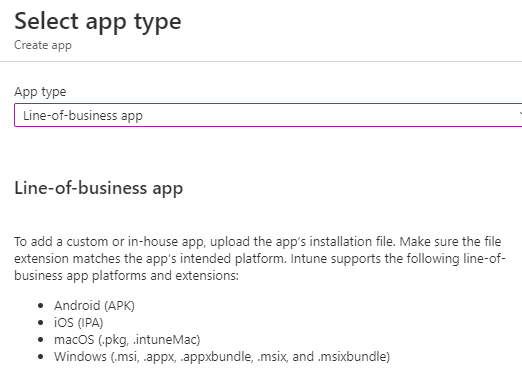 Proceed to fill up the necessary info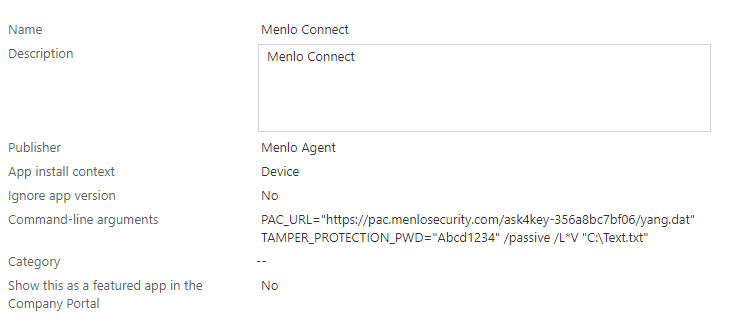 On the command-line arguments, kindly put in the PAC URL and also the tamper password protection. This would prompt to key in password when tried to uninstall the softwarePAC_URL="https://pac.menlosecurity.com/ask4key-356a8bc7bf06/yang.dat" TAMPER_PROTECTION_PWD="Abcd1234" /passive /L*V "C:\Text.txt"On the scope tags, proceed to include the Menlo Agent require to be push to which OS and also on the assignments do include the group which will receive the push from Intune. You can also define to include the group for uninstall also. 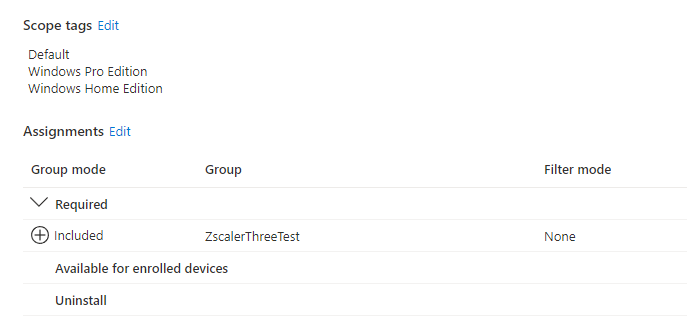 Once done, proceed to save. The Intune would proceed to push after a while.Guide to push configuring parameter password to deactivate and suspend the Menlo Agent via Intune after Agent Done InstalledProceed to go to Home > Devices > Scripts to create a new script as per below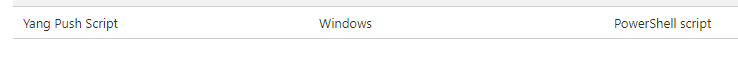 Proceed to fill the below parameter and also refer to the Powershell Script to be included in the setting. Do remember to include the groups which will receive the push from Intune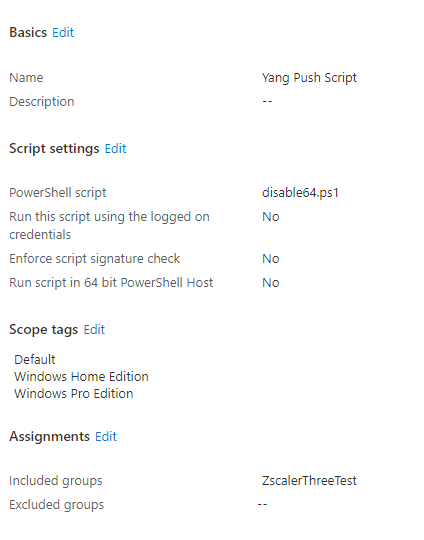 In order to create password hash generator, proceed to go to https://passwordsgenerator.net/sha256-hash-generator/ and remember to generate the hash under SHA256 and result would be as below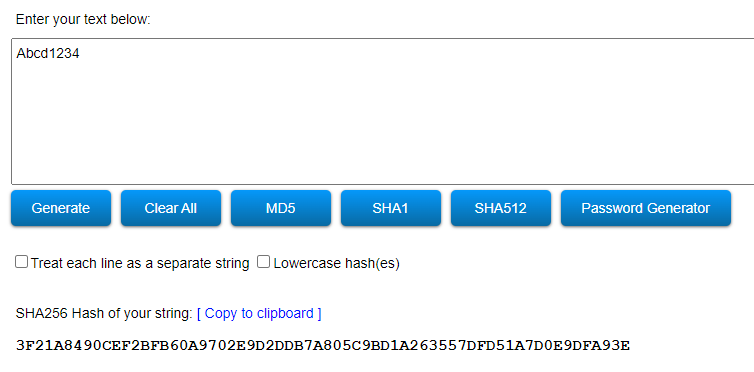 Below are the details of the scripts to be save in Powershell FormatAfter that, Intune would proceed to push after a while. The results would be as below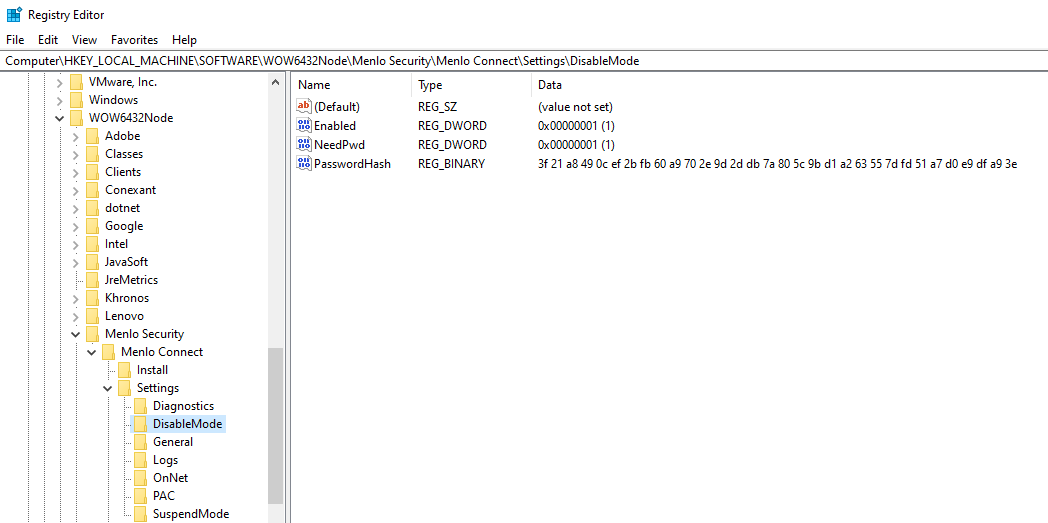 Kindly refer to below result when trying to uninstall the agent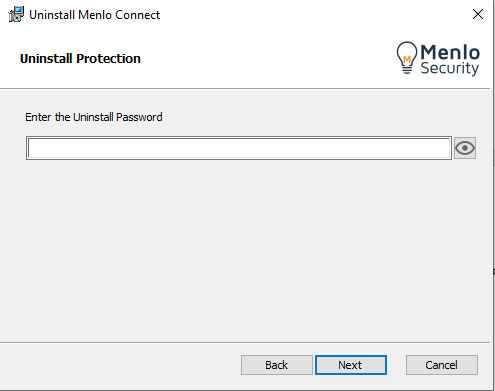 Kindly refer to below result when trying to deactivate and suspend the Menlo Agent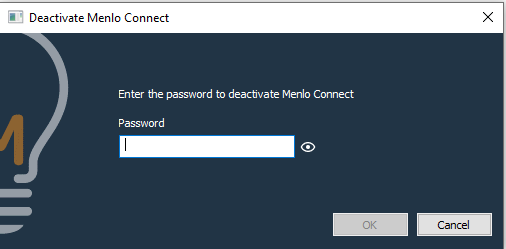 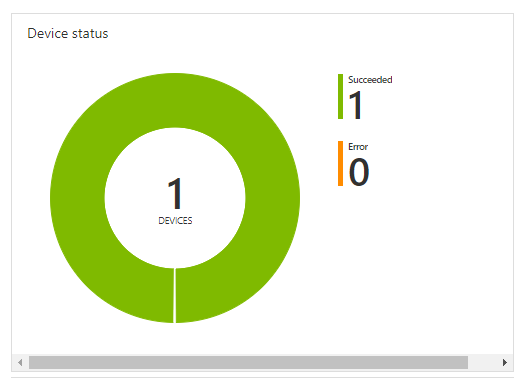 